SEMINARWHY DO EUROPEAN ELECTIONS MATTER?		Introduction Georgios DelliosDean of the Law School Aristotle University of Thessaloniki AUTHSpeakerDonatella M. ViolaEditor and Main Authorof the Routledge Handbook of European ElectionsDiscussantsTheodoros Chadjipadelis Department of Political Science AUTHAkritas Kaidatzis Law School AUTHLina Papadopoulou  Law School AUTH Ioannis PapageorgiouDepartment of Political Science AUTHIoannis D. StefanidisLaw School AUTHModerator Nafsika GratsiouJournalist		Introduction Georgios DelliosDean of the Law School Aristotle University of Thessaloniki AUTHSpeakerDonatella M. ViolaEditor and Main Authorof the Routledge Handbook of European ElectionsDiscussantsTheodoros Chadjipadelis Department of Political Science AUTHAkritas Kaidatzis Law School AUTHLina Papadopoulou  Law School AUTH Ioannis PapageorgiouDepartment of Political Science AUTHIoannis D. StefanidisLaw School AUTHModerator Nafsika GratsiouJournalist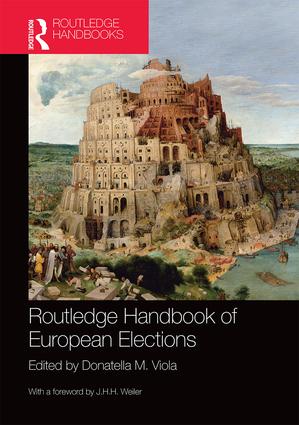 7 September 201618:30 – 20:30Seminar Room 2122nd floor Law School7 September 201618:30 – 20:30Seminar Room 2122nd floor Law School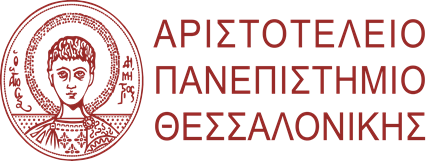 